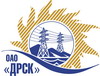 Открытое Акционерное Общество«Дальневосточная распределительная сетевая  компания»ПРОТОКОЛ № 447/УР-РЗакупочной комиссии по рассмотрению предложений открытого электронного запроса предложений на право заключения договора на выполнение работ Капитальный ремонт ВЛ-0,4 кВ с.Арсентьевка, п.Поярково, с.Романовка филиала АЭС закупка № 696 раздел 1.1.  ГКПЗ 2015ПРИСУТСТВОВАЛИ: 10 членов постоянно действующей Закупочной комиссии ОАО «ДРСК»  2-го уровня.ВОПРОСЫ, ВЫНОСИМЫЕ НА РАССМОТРЕНИЕ ЗАКУПОЧНОЙ КОМИССИИ: О  рассмотрении результатов оценки заявок Участников.О признании предложений соответствующими условиям запроса предложений.О предварительной ранжировке предложений.О проведении переторжкиРЕШИЛИ:По вопросу № 1:Признать объем полученной информации достаточным для принятия решения.Утвердить цены, полученные на процедуре вскрытия конвертов с предложениями участников открытого запроса предложений.По вопросу № 22.1 Признать предложения ООО "ЭНЕРГОСИСТЕМА АМУР" (675000, Россия, Амурская обл., г. Благовещенск, ул. Забурхановская, д. 102, оф. 2, 3), ООО "ДЭМ" (675000, Россия, Амурская обл., г. Благовещенск, ул. Амурская, д. 257), ИП Нестеров М. А. (675002, Россия, Амурская обл., г. Благовещенск, ул. Партизанская, д. 69, кв. 58), ООО ФСК "Энергосоюз" (675007 Амурской области г. Благовещенск ул. Нагорная ,20/2 а/я 18;), ООО "Спецсети" (675000, Россия, Амурская обл., г. Благовещенск, ул. Горького, д. 300, оф. 35), ООО "АСЭСС" ((Амурская область, г. Благовещенск) ул. 50 лет Октября 228), ООО "ДЭМ" (676450, Россия, Амурская область, г.Свободный, ул. Шатковская, 126), ОАО "ВСЭСС" (Россия, г. Хабаровск, ул. Тихоокеанская, 165, 680042)  соответствующими условиям закупки.По вопросу № 3:3.1. Утвердить предварительную ранжировку предложений Участников:По вопросу № 4:Провести переторжку.  Допустить к участию в переторжке участников, предложения которых заняли в предварительной ранжировке места с первого по четвертое: ООО "ЭНЕРГОСИСТЕМА АМУР" (675000, Россия, Амурская обл., г. Благовещенск, ул. Забурхановская, д. 102, оф. 2, 3), ООО "ДЭМ" (675000, Россия, Амурская обл., г. Благовещенск, ул. Амурская, д. 257), ИП Нестеров М. А. (675002, Россия, Амурская обл., г. Благовещенск, ул. Партизанская, д. 69, кв. 58), ООО ФСК "Энергосоюз" (675007 Амурской области г. Благовещенск ул. Нагорная ,20/2 а/я 18;).  Определить форму переторжки: заочная.Назначить переторжку на 20.05.2015 в 10:00 час. (благовещенского времени).Место проведения переторжки: электронная торговая площадка www.b2b-energo.ru Техническому секретарю Закупочной комиссии уведомить участников, приглашенных к участию в переторжке, о принятом комиссией решенииОтветственный секретарь Закупочной комиссии  2 уровня ОАО «ДРСК»                                        ____________________           О.А. МоторинаТехнический секретарь Закупочной комиссии  2 уровня ОАО «ДРСК»                                         ____________________             О.В.Чувашоваг. Благовещенск«18» мая 2015№Наименование участника и его адресПредмет и общая цена заявки на участие в запросе предложений1ООО "ЭНЕРГОСИСТЕМА АМУР" (675000, Россия, Амурская обл., г. Благовещенск, ул. Забурхановская, д. 102, оф. 2, 3)Предложение: подано 06.05.2015 в 10:38
Цена: 6 500 000,00 руб. (цена без НДС)2ООО "ДЭМ" (675000, Россия, Амурская обл., г. Благовещенск, ул. Амурская, д. 257)Предложение: подано 06.05.2015 в 10:27
Цена: 6 725 000,00 руб. (цена без НДС)3ИП Нестеров М. А. (675002, Россия, Амурская обл., г. Благовещенск, ул. Партизанская, д. 69, кв. 58)Предложение: подано 06.05.2015 в 08:12
Цена: 7 000 000,00 руб. (НДС не облагается)4ООО ФСК "Энергосоюз" (675007 Амурской области г. Благовещенск ул. Нагорная ,20/2 а/я 18;)Предложение: подано 06.05.2015 в 09:25
Цена: 7 150 000,00 руб. (цена без НДС)5ООО "Спецсети" (675000, Россия, Амурская обл., г. Благовещенск, ул. Горького, д. 300, оф. 35)Предложение: подано 06.05.2015 в 07:14
Цена: 7 184 377,00 руб. (цена без НДС)6ООО "АСЭСС" ((Амурская область, г. Благовещенск) ул. 50 лет Октября 228)Предложение: подано 05.05.2015 в 04:42
Цена: 7 310 000,00 руб. (цена без НДС)7ООО "ДЭМ" (676450, Россия, Амурская область, г.Свободный, ул. Шатковская, 126)Предложение: подано 06.05.2015 в 07:17
Цена: 7 313 894,40 руб. (цена без НДС)8ОАО "ВСЭСС" (Россия, г. Хабаровск, ул. Тихоокеанская, 165, 680042)Предложение: подано 06.05.2015 в 01:51
Цена: 7 316 770,00 руб. (цена без НДС)Место в предварительной ранжировкеНаименование участника и его адресЦена предложения на участие в закупке без НДС, руб.Балл по неценовой предпочтительности1 местоООО "ЭНЕРГОСИСТЕМА АМУР" (675000, Россия, Амурская обл., г. Благовещенск, ул. Забурхановская, д. 102, оф. 2, 3)6 500 000,00 руб. без НДС (7 670 00,0 руб. с НДС)3,002 местоООО "ДЭМ" (675000, Россия, Амурская обл., г. Благовещенск, ул. Амурская, д. 257)6 725 000,00 руб. без НДС (7 935 500,0 руб. с НДС)3,003 местоИП Нестеров М. А. (675002, Россия, Амурская обл., г. Благовещенск, ул. Партизанская, д. 69, кв. 58)7 000 000,00 руб. (НДС не облагается)3,004 местоООО ФСК "Энергосоюз" (675007 Амурской области г. Благовещенск ул. Нагорная ,20/2 а/я 18;)7 150 000,00 руб. без НДС (8 437 000,0 руб. с НДС)3,005 местоООО "Спецсети" (675000, Россия, Амурская обл., г. Благовещенск, ул. Горького, д. 300, оф. 35)7 184 377,00 руб. без НДС (8 477 564,86 руб. с НДС)3,006 местоООО "АСЭСС" ((Амурская область, г. Благовещенск) ул. 50 лет Октября 228)7 310 000,00 руб. без НДС (8 625 800,0 руб. с НДС)3,007 местоООО "ДЭМ" (676450, Россия, Амурская область, г.Свободный, ул. Шатковская, 126)7 313 894,40 руб. без НДС (8 630 395,39 руб. с НДС)3,008 местоОАО "ВСЭСС" (Россия, г. Хабаровск, ул. Тихоокеанская, 165, 680042)7 316 770,00 руб. без НДС (8 633 788,60 руб. с НДС)3,00